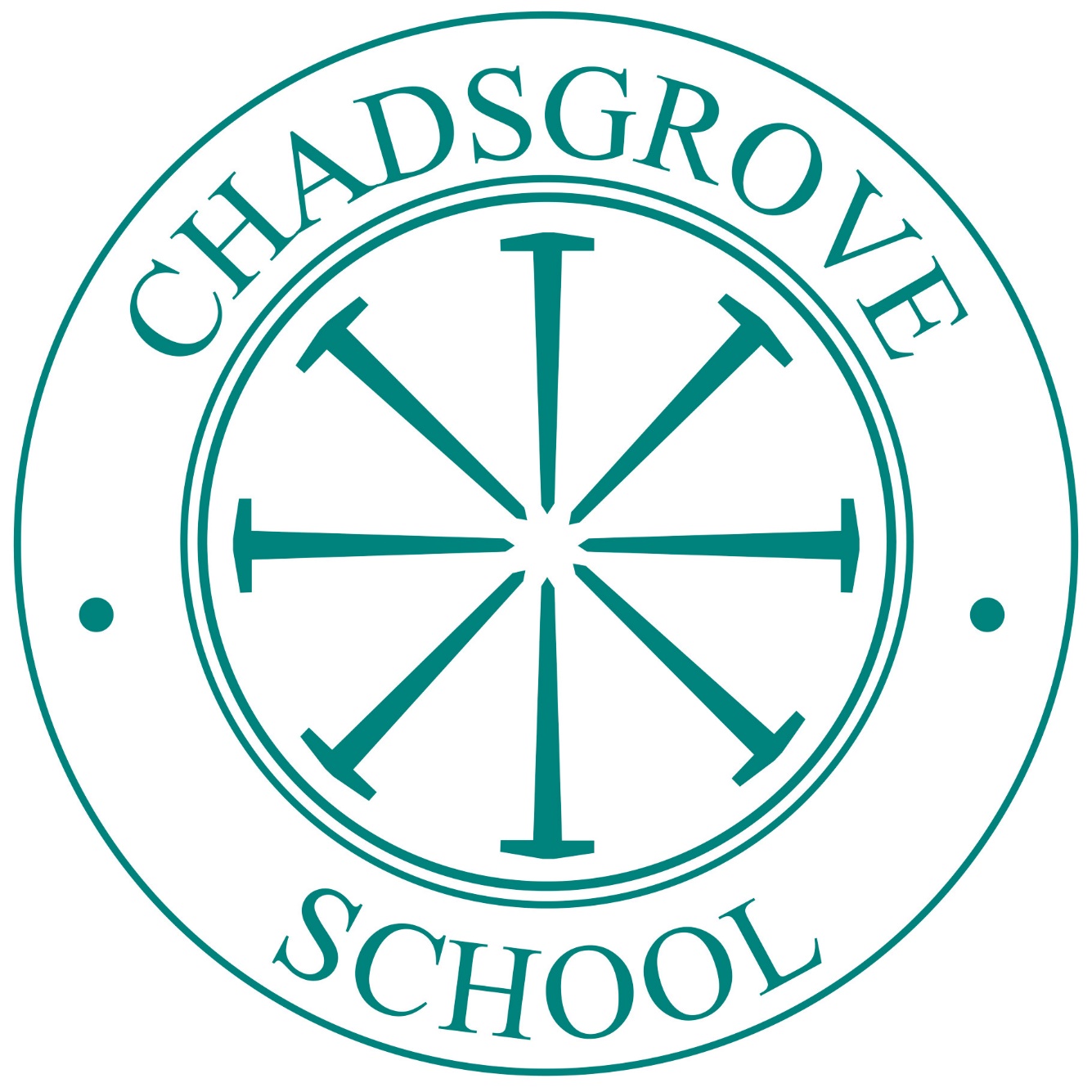 Data Protection PolicySeptember 2017CONTENTS:Introduction................................................................................................	3Definitions..................................................................................................	3																Main provisions of the Data Protection Act 1998.......................................	4Responsibilities..........................................................................................	4Information Security Risk management.....................................................	5Impact levels and protective Markings.......................................................	5.Compliance with Principle 1.......................................................................	6Compliance with Principle 2.......................................................................	6Compliance with Principle 3.......................................................................	6..Compliance with Principle 4.......................................................................	7Compliance with Principle 5.......................................................................	7Compliance with Principle 6.......................................................................	7Compliance with Principle 7.......................................................................	8Compliance with Principle 8.......................................................................	9Authorised Disclosures..............................................................................	9Resources..................................................................................................	9Appendices................................................................................................	11Notification to the Information Commissioner’s OfficePrivacy (Fair Processing) NoticesSchedules 2 and 3 of the Data Protection Act 1998Retention of RecordsData Subject Access Form - Access to Personal Data Request FormImpact Levels and Protective MarkingsInformation AssetsData Protection Policy DetailsTeacher Responsible: Mrs Angela MacvieSenior Information Risk Owner (SIRO): Deb RattleyRatified by Governing Body on: Next review date: May 2018 (To take account of the new General Protection of Data Regulations)IntroductionThe Data Protection Act 1998 is the law that protects personal privacy and upholds individual’s rights. It applies to anyone who handles or has access to people’s personal data.This policy is intended to ensure that personal information is dealt with correctly, securely and in accordance with the Data Protection Act 1998. It will apply to information regardless of the way in which it is collected, used, recorded, stored and destroyed. The policy will also apply irrespective of whether the information is held in paper files or electronically.Chadsgrove School collects and uses personal information about staff, pupils, parents and other individuals who come into contact with the school. Personal information is any information that relates to a living individual who can be identified from the information. It also applies to personal data held visually in photographs, video clips (including CCTV) or as sound recordings. Personal information is gathered in order to enable the school to provide education and other associated functions. In addition, there may be a legal requirement to collect and use information in order to ensure that the school complies with its statutory obligations.Chadsgrove School regards the lawful and correct treatment of personal information as very important in order to secure the successful carrying out of its’ operations, the delivery of its’ services, and to maintain confidence with those whom it deals.  The school wishes to ensure that it treats personal information lawfully, correctly and in compliance with the 1998 Act.DefinitionsDefinitions used within this policy are as follows:Data ControllerAny individual or organisation who controls personal data - in this instance, Chadsgrove School.Personal DataInformation held on a relevant filing system, accessible record or computerised record (as well as digital audio or video equipment), which relates to a living individual who can be identified from it.Sensitive Personal DataPersonal data relating to an individual’s race or ethnic origin, political opinions, religious beliefs, physical/mental health, trade union membership, sexual life and criminal activity	Data SubjectAn individual who is the subject of the personal data, for example, employees or pupils.ProcessingObtaining, recording or holding data or carrying out any operation on the data including organising, adapting, altering, retrieving, consulting, using, disclosing, disseminating, aligning, blocking, erasing or destroying the data.Accessible RecordsAny records which are kept by an organisation as part of its’ statutory duty, for example, pupil records.ParentHas the meaning given in the Education Act 1996, and includes any person having parental responsibility or care of a child.Main Provisions of the Data Protection Act 1998The Data Protection Act 1998 Act is based on eight data protection principles, or rules for ‘good information handling’:Data must be processed fairly and lawfully. Personal data shall be obtained only for one or more specific and lawful purposes. Personal data shall be adequate, relevant and not excessive in relation to the purpose(s) for which they are processed. Personal data shall be accurate and, where necessary, kept up to date. Personal data processed for any purpose(s) shall not be kept for longer than is necessary for that purpose. Personal data shall be processed in accordance with the rights of data subjects under the 1998 Data Protection Act.  Appropriate technical and organisational measures shall be taken against unauthorised or unlawful processing of personal data and against accidental loss or destruction of, or damage to, personal data. Personal data shall not be transferred to a country outside the European Economic Area, unless that country or territory ensures an adequate level of protection for the rights and freedoms of data subjects in relation to the processing of personal dataResponsibilitiesChadsgrove School handles and stores information about identifiable, living people and, as such, is legally obliged to protect that information. Under the Data Protection Act, the school acknowledges that that it must:only collect information that is needed for a specific purpose; keep it secure;ensure it is relevant and up to date;only hold as much as is needed, and only for as long as it is neededThe Head Teacher and Governors of Chadsgrove School intend to comply fully with the requirements and principles of the Data Protection Act 1998. In addition, all staff involved with the collection, processing and disclosure of personal data are made aware of their duties and responsibilities and are required to adhere to these guidelines.Chadsgrove School has a duty to be registered, as a Data Controller, with the Information Commissioner’s Office (ICO). The registration details the information that the school holds and how it is processed. Registration for Chadsgrove School occurs in October each year and information regarding the registration that the school holds is available on the ICO’s website (Register Entry Z7120454). The current notification can also be seen in Appendix 1.Chadsgrove also has a duty to issue a Fair Processing Notice to all pupils/parents which summarises the information held on pupils, why it is held and the other parties to whom it may be passed on. This is issued-----------------------------------------------------Information Security Risk ManagementData Handling Procedures in Government (2008) highlights two roles that have responsibility for information security risk management and these have been adopted by Chadsgrove School:Senior Information Risk Owner (SIRO) The Senior Information Risk Owner (SIRO) is a senior member of staff who is familiar with information risks and the organisation’s response. This role is currently allocated to Deb Rattley, Head Teacher. The SIRO has the following responsibilities: They own the information risk policy and risk assessmentThey appoint the Information Asset Owners (IAOs)They act as an advocate for information risk management. Information Asset Owner (IAO)It is recognised that Chadsgrove needs to identify its information assets. This includes the personal data of learners and staff, medical information and data relating to each pupil’s special educational needs. Information assets also include non-personal data that could be considered sensitive if lost or corrupted, such as financial data, commercial data, research data, organisational data, operational data and correspondence. The ‘value’ of an asset is determined by considering the consequences likely to occur if it is lost or compromised in anyway, such as identity theft, adverse publicity or breaches of statutory/legal obligations.Chadsgrove has identified an Information Asset Owner (IAO) for each asset or group of assets as appropriate and this can be seen in Appendix 7.The role of an IAO is to understand: what information is held and for what purposeshow information will be amended or added to over timewho has access to the data and whyhow information is retained and disposed ofAll staff receive data handling awareness / data protection training and are made aware of their responsibilities throughInformation in their induction packStaff meetings / briefingsDay to day support and guidance from the Information Asset OwnersAlthough explicit roles have been identified, it is recognised that the handling of data is everyone’s responsibility and failure to apply appropriate controls to secure data could result in disciplinary action.Impact Levels and Protective MarkingsThe protective marking and Impact Levels, as issued by the Government, can be found in Appendix 6.Most pupil or staff personal data that is used within educational institutions will come under the PROTECT classification. However some, for example the home address of a child at risk will be marked as RESTRICTThe school will ensure that all school staff, independent contractors working for it, and delivery partners, comply with restrictions applying to the access to, handling and storage of data classified as Protect, Restricted or higher. Unmarked material is considered ‘unclassified’. The term UNCLASSIFIED or NOT PROTECTIVELY MARKED may be used to indicate positively that a protective marking is not needed.All documents that contain protected or restricted data will be labelled clearly with the impact levelCompliance with Principle 1 – Processing Personal Data Fairly and LawfullyThe 1998 Act states that “Personal data shall be processed fairly and lawfully and, in particular, shall not be processed unless – (a) at least one of the conditions in Schedule 2 is met, and (b) in the case of sensitive personal data, at least one of the conditions in Schedule 3 is also met” Schedules 2 and 3 can be found in Appendix 3.As such, Chadsgrove School will:have legitimate grounds for collecting and using personal data not use data in ways that have unjustified adverse effects on the individuals concernedbe transparent about how it intends to use the data, and give individuals appropriate privacy notices when collecting their personal data. The Privacy notice issued to pupils can be found in Appendix 2handle people’s personal data only in ways they would reasonably expectmake sure it does not do anything unlawful with the dataCompliance with Principle 2 – Processing Personal Data for Specified PurposesThe 1998 Act states that “Personal data shall be obtained only for one or more specified and lawful purposes, and shall not be further processed in any manner incompatible with that purpose or those purposes”.As such, Chadsgrove School will:be clear from the outset about why it is collecting personal data and what it intends to do with itcomply with the Act’s fair processing requirements – including the duty to give privacy notices to individuals when collecting their personal data (see Appendix 2)comply with what the Act says about notifying the Information Commissioner (see Appendix 1)ensure that if it wishes to use or disclose the personal data for any purpose that is additional to or different from the originally specified purpose, the new use or disclosure is fairCompliance with Principle 3 – The Amount of Data HeldThe 1998 Act states that “Personal data shall be adequate, relevant and not excessive in relation to the purpose or purposes for which it is processed.” As such, Chadsgrove School will ensure that:personal data that is held about an individual is sufficient for the purpose that it is being held for in relation to that individualit does not hold more information than it needs for that purposeit checks records regularly for missing, irrelevant or seemingly excessive information and contact data subjects, if necessary, to verify certain items of dataCompliance with Principle 4 – Keeping Personal Data Accurate and Up to DateThe 1998 Act states “Personal data shall be accurate and, where necessary, kept up to date”. As such, Chadsgrove School will:take reasonable steps to ensure the accuracy of any personal data it obtainsensure that the source of any personal data is clearcarefully consider any challenges to the accuracy of informationconsider whether it is necessary to update the information update it’s computer records, as soon as is practicable, if a data subject informs the school of a change of circumstances and the school feels that it is necessary to update the informationprovide a printout of their data record to data subjects (or their parents, in the case of pupils) every twelve months so that they can check its accuracy and make any amendments.Where a data subject challenges the accuracy of their data, Chadsgrove School will immediately mark the record as potentially inaccurate, or 'challenged'. In the case of any dispute, Chadsgrove School shall try to resolve the issue informally, but if this proves impossible, disputes will be referred to the Governing Body for their judgement. If the problem cannot be resolved at this stage, either side may seek independent arbitration. Until resolved the 'challenged' marker will remain and all disclosures of the affected information will contain both versions of the information.Compliance with Principle 5 – Retaining Personal DataThe 1998 Act states that “Personal data processed for any purpose or purposes shall not be kept for longer than is necessary for that purpose or those purposes” As such, Chadsgrove School will: review the length of time that it keeps personal data – see Appendix 4consider the purpose or purposes that it holds the information for in deciding whether (and for how long) to retain itsecurely delete information that is no longer needed update, archive or securely delete information if it goes out of dateCompliance with Principle 6 – The Rights of IndividualsThe 1998 Act states that “Personal data shall be processed in accordance with the rights of data subjects under this Act”. The rights referred to, in the Act, are:A right of access to a copy of the information comprised in their personal data In order to ensure that people only receive information about themselves Chadsgrove School will make sure that a formal system of requests is in place.Any requests for access must be made in writing and by completing a Data Subject Access Form (see Appendix 5)Pupils, parents or staff may ask for a Data Subject Access form, available from the School Office. Completed forms should be submitted to the Head Teacher. If the request is from a pupil, the request will be processed as any subject access request and the copy will be given directly to the pupil, unless it is clear that the pupil does not understand the nature of the request.If the request is from a pupil who does not appear to understand the nature of the request will be referred to their parents or carers. If the request is from parents in respect of their own child will be processed as requests made on behalf of the data subject (the child) and the copy will be sent in a sealed envelope to the requesting parent. Provided that there is sufficient information to process the request, an entry will be made in the Subject Access log book, showing the date of receipt, the data subject's name, the name and address of requester (if different), the type of data required (e.g. Student Record, Personnel Record), and the planned date of supplying the information (normally not more than 40 days from the request date). Should more information be required to establish either the identity of the data subject (or agent) or the type of data requested, the date of entry in the log will be date on which sufficient information has been provided.Note: In the case of any written request from a parent regarding their own child's record, access to the record will be provided within 15 school dates in accordance with the current Education (Pupil Information) Regulations.A right to object to processing that is likely to cause or is causing damage or distressThis means that individuals can ask Chadsgrove School not to process information about them that causes substantial and unwarranted damage or distress. Chadsgrove School is not always bound to act on the requestA right to prevent processing for direct marketingChadsgrove School is required not to process information about individuals for direct marketing if asked not to. However, it must be noted that Chadsgrove School does not pass on information to any other organisations for the purposes of direct marketingA right to object to decisions being taken by automated meansThis means that, in some circumstances individuals can object to the organisation making significant decisions about them where this decision is completely automated. However, again it must be noted that Chadsgrove School does not engage in such practicesA right in certain circumstances to have inaccurate personal data rectified, blocked, erased or destroyedThis allows individuals to apply to a court to order an organisation to correct, block, remove or destroy personal details of they are inaccurate or express an opinion based on incorrect informationA right to claim compensation for damages caused by a breach of the ActThis allows individuals to claim compensation through the courts from a data controller for damage and, in some cases, distress caused by any breach of the ActCompliance with Principle 7 – Information SecurityThe 1998 Act states that “Appropriate technical and organisational measures shall be taken against unauthorised or unlawful processing of personal data and against accidental loss or destruction of, or damage to, personal data”.As such, Chadsgrove School will:design and organise it’s security to fit the nature of the personal data it holds and the harm that may result from a security breachbe clear about who in the organisation is responsible for ensuring information securitymake sure it has the right physical and technical security, backed up by robust policies and procedures and reliable, well-trained staffbe ready to respond to any breach of security swiftly and effectivelyData security is covered more depth in the School Systems and Data Security Policy document but briefly comprises:Physical security – ensuring the protection of information by storing it securely and restricting access to itLogical security – ensuring the protection of information by protecting computer files using security software, back up procedures, passwords and restricting network access to machines that hold personal dataProcedural security – ensuring that those staff who are able to access personal data are authorised to access it and are appropriately trained and that personal data is disposed of safely and securelyCompliance with Principle 8 – Sending Personal Data Outside of the European Economic AreaThe 1998 Act states that “Personal data shall not be transferred to a country or territory outside the EEA unless that country or territory ensures an adequate level of protection for the rights and freedoms of data subjects in relation to the processing of personal data”.As such, Chadsgrove School will:ensure that no data that specifically identifies an individual will be uploaded onto the school website, for example, an individual’s name alongside their photograph, unless they (or their parents in the case of pupils at the school) have specifically consented for this to happenensure that any cloud services that are used are based in the European Economic Areaensure that data on cloud applications is only available to those with an appropriate logon username and passwordAuthorised disclosuresThe School will, in general, only disclose data about individuals with their consent. However there are circumstances under which any individual authorised by the school may need to disclose data without explicit consent for that occasion. Information will only be shared with others when it is legally appropriate to do so. These circumstances are strictly limited to:Pupil data disclosed to authorised recipients related to education and administration necessary for the school to perform its statutory duties and obligations. Pupil data disclosed to authorised recipients in respect of a child's health, safety and welfare. Pupil data disclosed to parents in respect of their child's progress, achievements, attendance, attitude or general demeanour within or in the vicinity of the school. Staff data disclosed to relevant authorities, for example, in respect of payroll and administrative matters. Unavoidable disclosures, for example to an engineer during maintenance of the computer system. ResourcesIn order to support Chadsgrove School with the complexities of dealing with the Data Protection Act, several support documents, produced by the Information Commissioners Office, are available to school staff and Governors. These are held centrally in the school office. These include:The Guide to Data ProtectionData Sharing Code of PracticeData Sharing ChecklistUpholding Information Rights For AllFreedom of Information and Environmental Information RegulationsA Brief Guide to Notification Your Guide to OpennessPrivacy Notices Code of PracticeAppendicesNotification to the Information Commissioner’s OfficePrivacy (Fair Processing) NoticesSchedules 2 and 3 of the Data Protection Act 1998Retention of RecordsData Subject Access Form - Access to Personal Data Request FormImpact Levels and Protective MarkingsInformation AssetsAppendix 1 – Notification to the Information Commissioner’s Office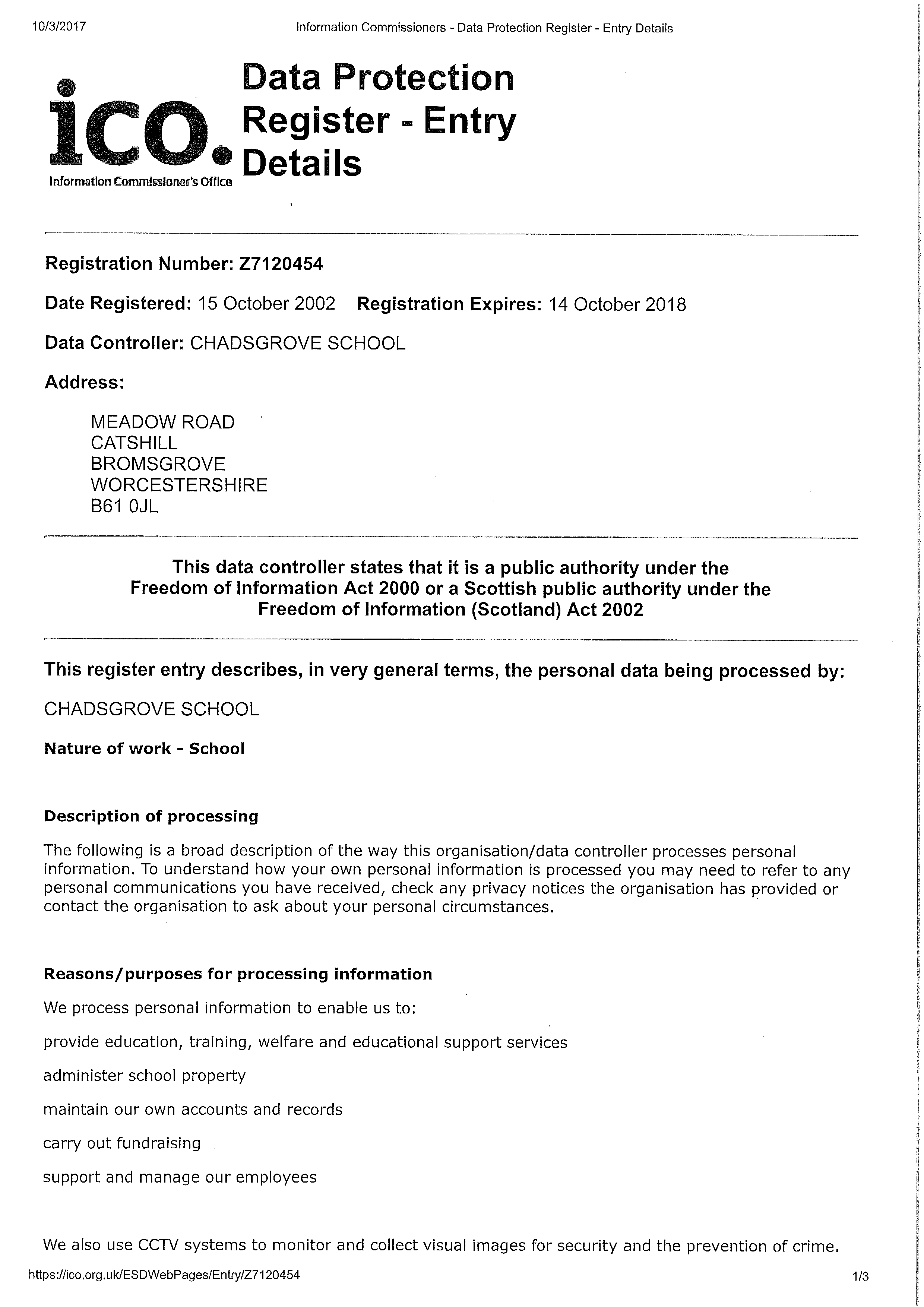 Appendix 2 – Privacy NoticePrivacy Notice - Data Protection Act 1998We, Chadsgrove School, are a data controller for the purposes of the Data Protection Act. We collect information from you and may receive information about you from your previous school and the Learning Records Service. We hold this personal data and use it to: Support your teaching and learning;Monitor and report on your progress;Provide appropriate pastoral care, andAssess how well your school is doing.Support a Young Person in their transition to a Post-16 Provider of Education or Training. Information about you that we hold includes your contact details, national curriculum assessment results, attendance information and personal characteristics such as your ethnic group, any special educational needs you may have and relevant medical information. If you are enrolling for post 14 qualifications the Learning Records Service will give us your unique learner number (ULN) and may also give us details about your learning or qualifications. In addition for Secondary and Middle deemed Secondary SchoolsOnce you are aged 13 or over, we are required by law to pass on certain information to providers of youth support services in your area. This is the local authority support service for young people aged 13 to 19 in England. We must provide the names and addresses of you and your parent(s), and any further information relevant to the support services’ role. We may also share data with post 16 providers to secure appropriate support on entry to post 16 provision.However parent(s) can ask that no information beyond names, addresses and your date of birth be passed to the support service. This right transfers to you on your 16th birthday. Please tell Jacqueline Pitt, School Business Manager, if you wish to opt out of this arrangement. For more information about young people’s services, please go to the National Careers Service page at https://nationalcareersservice.direct.gov.uk/aboutus/Pages/default.aspxWe will not give information about you to anyone outside the school without your consent unless the law and our rules allow us to.We are required by law to pass some information about you to the Local Authority and the Department for Education (DfE).  If you want to see a copy of the information about you that we hold and/or share, please contact Jacqueline Pitt Your attention is drawn to the full text version of this Privacy Notice on Worcestershire County Council's website.http://www.worcestershire.gov.uk/cms/school-information-for-parents/policy-and-guidance.aspxIf you require more information about how the Local Authority (LA) and/or DfE store and use your information, then please go to the following websites:http://www.worcestershire.gov.uk and use the search function to look up privacy notices. 
http://www.education.gov.uk/researchandstatistics/datatdatam/b00212337/datauseIf you are unable to access these websites we can send you a copy of this information. Please contact the LA or DfE as follows:Performance Development TeamWorcestershire County CouncilChildren's ServicesCounty HallWorcestershire County Council WR5 2YAEmail:			dprice@worcestershire.gov.ukTelephone: 		01905 728848Public Communications Unit
Department for 	Website:		www.education.gov.uk 	email:		http://www.education.gov.uk/help/contactus	
Telephone:	0370 000 2288Appendix 3a - Data Protection Act 1998SCHEDULE 2E+W+S+N.I. Conditions relevant for purposes of the first principle: processing of any personal data1	The data subject has given his consent to the processing.E+W+S+N.I.2	The processing is necessary—E+W+S+N.I.(a)for the performance of a contract to which the data subject is a party, or(b)for the taking of steps at the request of the data subject with a view to entering into a contract.3	The processing is necessary for compliance with any legal obligation to which the data controller is subject, other than an obligation imposed by contract.E+W+S+N.I.4	The processing is necessary in order to protect the vital interests of the data subject.E+W+S+N.I.5	The processing is necessary—E+W+S+N.I.(a) for the administration of justice,(aa) for the exercise of any functions of either House of Parliament,(b) for the exercise of any functions conferred on any person by or under any enactment,(c) for the exercise of any functions of the Crown, a Minister of the Crown or a government department, or(d) for the exercise of any other functions of a public nature exercised in the public interest by any person.6	(1)The processing is necessary for the purposes of legitimate interests pursued by the data controller or by the third party or parties to whom the data are disclosed, except where the processing is unwarranted in any particular case by reason of prejudice to the rights and freedoms or legitimate interests of the data subject.E+W+S+N.I.(2)The Secretary of State may by order specify particular circumstances in which this condition is, or is not, to be taken to be satisfied.Appendix 3b - Data Protection Act 1998SCHEDULE 3E+W+S+N.I. Conditions relevant for purposes of the first principle: processing of sensitive personal data1	The data subject has given his explicit consent to the processing of the personal data.E+W+S+N.I.2	(1) The processing is necessary for the purposes of exercising or performing any right or obligation which is conferred or imposed by law on the data controller in connection with employment.E+W+S+N.I.(2)The Secretary of State may by order—(a) exclude the application of sub-paragraph (1) in such cases as may be specified, or(b) provide that, in such cases as may be specified, the condition in sub-paragraph (1) is not to be regarded as satisfied unless such further conditions as may be specified in the order are also satisfied.3	The processing is necessary—E+W+S+N.I.(a) in order to protect the vital interests of the data subject or another person, in a case where—(i) consent cannot be given by or on behalf of the data subject, or(ii) the data controller cannot reasonably be expected to obtain the consent of the data subject, or(b) in order to protect the vital interests of another person, in a case where consent by or on behalf of the data subject has been unreasonably withheld.4	The processing—E+W+S+N.I.(a) is carried out in the course of its legitimate activities by any body or association which—(i) is not established or conducted for profit, and(ii) exists for political, philosophical, religious or trade-union purposes,(b) is carried out with appropriate safeguards for the rights and freedoms of data subjects,(c) relates only to individuals who either are members of the body or association or have	 regular contact with it in connection with its purposes, and(d) does not involve disclosure of the personal data to a third party without the consent of the data subject.5	The information contained in the personal data has been made public as a result of steps deliberately taken by the data subject.6	The processing—E+W+S+N.I.(a) is necessary for the purpose of, or in connection with, any legal proceedings (including prospective legal proceedings),(b) is necessary for the purpose of obtaining legal advice, or(c) is otherwise necessary for the purposes of establishing, exercising or defending legal rights.7	(1) The processing is necessary—E+W+S+N.I.(a) for the administration of justice,(aa) for the exercise of any functions of either House of Parliament(b) for the exercise of any functions conferred on any person by or under an enactment, or(c) for the exercise of any functions of the Crown, a Minister of the Crown or a government department.(2)The Secretary of State may by order—(a) exclude the application of sub-paragraph (1) in such cases as may be specified, or(b) provide that, in such cases as may be specified, the condition in sub-paragraph (1) is not to be regarded as satisfied unless such further conditions as may be specified in the order are also satisfied. 7A	(1) The processing—E+W+S+N.I.(a) is either—(i) the disclosure of sensitive personal data by a person as a member of an anti-fraud organisation or otherwise in accordance with any arrangements made by such an organisation; or(ii) any other processing by that person or another person of sensitive personal data so disclosed; and(b) is necessary for the purposes of preventing fraud or a particular kind of fraud.(2) In this paragraph “an anti-fraud organisation” means any unincorporated association, body corporate or other person which enables or facilitates any sharing of information to prevent fraud or a particular kind of fraud or which has any of these functions as its purpose or one of its purposes.8	(1) The processing is necessary for medical purposes and is undertaken by—E+W+S+N.I.(a) a health professional, or(b) a person who in the circumstances owes a duty of confidentiality which is equivalent to that which would arise if that person were a health professional.(2)In this paragraph “medical purposes” includes the purposes of preventative medicine, medical diagnosis, medical research, the provision of care and treatment and the management of healthcare services.9	(1) The processing—E+W+S+N.I.(a) is of sensitive personal data consisting of information as to racial or ethnic origin,(b) is necessary for the purpose of identifying or keeping under review the existence or absence of equality of opportunity or treatment between persons of different racial or ethnic origins, with a view to enabling such equality to be promoted or maintained, and(c) is carried out with appropriate safeguards for the rights and freedoms of	 data subjects.(2)The Secretary of State may by order specify circumstances in which processing falling within sub-paragraph (1)(a) and (b) is, or is not, to be taken for the purposes of sub-paragraph (1)(c) to be carried out with appropriate safeguards for the rights and freedoms of data subjects.Annotations are used to give authority for changes and other effects on the legislation you are viewing and to convey editorial information. They appear at the foot of the relevant provision or under the associated heading. Annotations are categorised by annotation type, such as F-notes for textual amendments and I-notes for commencement information (a full list can be found in the Editorial Practice Guide). Each annotation is identified by a sequential reference number. For F-notes, M-notes and X-notes, the number also appears in bold superscript at the relevant location in the text. All annotations contain links to the affecting legislation.Appendix 4 – Retention of RecordsThe following information is taken from the Records Management Society of Great Britain’s Retention Guidelines for Schools, Version 4 document.The retention schedule contains recommended retention periods for the different record series created and maintained by schools in the course of their business. The schedule refers to all information regardless of the media in which it is stored.The retention schedule is a large document and a copy of the full version is held in the school office. For the purpose of this policy, key retention periods only are outlined below. This list is not exhaustive and, if in doubt, the full document should be consulted:Appendix 5 - Access to Personal Data Request FormAppendix 6 - Impact Levels and Protective MarkingAppendix 7 – Information AssetsCHADSGROVE SCHOOL & SPECIALIST SPORTS COLLEGEPRIVACY NOTICE forPupils in Schools and Children in Early Years SettingsType of Personal InformationRetention PeriodChild protection filesDOB + 25 years and then secure disposalAllegations of a child protection nature against a member of staffUntil the persons normal retirement age or 10 years from the date of the allegation, whichever is the longer and then secure disposalGovernors minutes that contain personal/sensitive dataDate of meeting + 3 years and then secure disposalGovernors complaints filesDate of resolution of complaint + 6 years and then shred if not contentiousLog booksDate of last entry in the book + 6 years and then secure disposalMinutes of SLTDate of meeting + 5 years and then secure disposalRecords created by head teachers, deputies and other members of staff with admin responsibilitiesClosure of file + 6 years and then secure disposalAdmission RegistersDate of last entry + 6 years then transfer to archivesProfessional development plansClosure + 6 years and then shredAttendance registersDate of register + 3 years and then shred/destroy electronic copyPupil record cardsDOB of the pupil + 25 years and then secure disposalTransfer to new school of necessaryPupil filesDOB of the pupil + 25 years and then secure disposal Transfer to new school of necessarySEN files, reviews and IEP’sDOB of the pupil + 25 years and then secure disposal Transfer to new school of necessaryStatement of SENDOB of the pupil + 30 years and then shred unless legal action is pending. Transfer to new school if necessaryExaminations resultsYear of examination + 6 years and then secure disposalParental permission for trips where there has been no major incidentConclusion of trip and then secure disposalParental permission for trips where there has been no major incidentDOB of the pupil involved +25 years. Retain all permission slips for all pupils who attended the tripSecure disposalSATs recordsCurrent year + 6 years and then secure disposalSick payCurrent year + 6 years and then secure disposalStaff personal filesTermination + 7 years and then secure disposalInterview notes and recruitment recordsDate of interview + 6 months and then secure disposalPre-employment vetting informationDate of check + 6 months and then secure disposalDisciplinary proceedingsDate of warning + 6-18months, depending upon type of warning and then secure disposalAnnual appraisal recordsCurrent year + 5 years and then secure disposalAccident reporting – adultDate of incident + 7 years and the secure disposalAccident reporting – childDOB + 25 years and then secure disposalIncident reportsCurrent year + 20 years and then secure disposalAccess to personal Data Request FormData Protection Act 1998 Section 7.Access to personal Data Request FormData Protection Act 1998 Section 7.Access to personal Data Request FormData Protection Act 1998 Section 7.Access to personal Data Request FormData Protection Act 1998 Section 7.Access to personal Data Request FormData Protection Act 1998 Section 7.Access to personal Data Request FormData Protection Act 1998 Section 7.Enquirer's SurnameEnquirer's ForenamesEnquirer's AddressEnquirer's PostcodeTelephone NumberName of child or children about whose personal data records you are enquiring Name of child or children about whose personal data records you are enquiring Name of child or children about whose personal data records you are enquiring Are you the person who is the subject of the records you are enquiring about? YES / NOAre you the person who is the subject of the records you are enquiring about? YES / NOAre you the person who is the subject of the records you are enquiring about? YES / NOAre you the person who is the subject of the records you are enquiring about? YES / NOAre you the person who is the subject of the records you are enquiring about? YES / NOIf NO, Do you have parental responsibility for the child who is the "Data Subject" of the records you are enquiring about?    YES / NOIf NO, Do you have parental responsibility for the child who is the "Data Subject" of the records you are enquiring about?    YES / NOIf NO, Do you have parental responsibility for the child who is the "Data Subject" of the records you are enquiring about?    YES / NOIf NO, Do you have parental responsibility for the child who is the "Data Subject" of the records you are enquiring about?    YES / NOIf NO, Do you have parental responsibility for the child who is the "Data Subject" of the records you are enquiring about?    YES / NODescription of Concern / Area of Concern Description of Concern / Area of Concern Description of Information or Topic(s) Requested ( In your own words)Description of Information or Topic(s) Requested ( In your own words)Additional information.Additional information.Data subject declarationI request that the School search its records based on the information supplied above under Section 7 (1) of the Data Protection Act 1998 and provide a description of the personal data found from the information described in the details outlined above relating to me (or my child/children) being processed by the School.I agree that the reply period will commence when I have supplied sufficient information to enable the School to perform the search.I consent to the reply being disclosed and sent to me at my stated address.Signature of "Data Subject" (or Subject's Parent) …………………………………Name of "Data Subject" (or Subject's Parent) ………………………………………Date ………………Data subject declarationI request that the School search its records based on the information supplied above under Section 7 (1) of the Data Protection Act 1998 and provide a description of the personal data found from the information described in the details outlined above relating to me (or my child/children) being processed by the School.I agree that the reply period will commence when I have supplied sufficient information to enable the School to perform the search.I consent to the reply being disclosed and sent to me at my stated address.Signature of "Data Subject" (or Subject's Parent) …………………………………Name of "Data Subject" (or Subject's Parent) ………………………………………Date ………………Data subject declarationI request that the School search its records based on the information supplied above under Section 7 (1) of the Data Protection Act 1998 and provide a description of the personal data found from the information described in the details outlined above relating to me (or my child/children) being processed by the School.I agree that the reply period will commence when I have supplied sufficient information to enable the School to perform the search.I consent to the reply being disclosed and sent to me at my stated address.Signature of "Data Subject" (or Subject's Parent) …………………………………Name of "Data Subject" (or Subject's Parent) ………………………………………Date ………………Data subject declarationI request that the School search its records based on the information supplied above under Section 7 (1) of the Data Protection Act 1998 and provide a description of the personal data found from the information described in the details outlined above relating to me (or my child/children) being processed by the School.I agree that the reply period will commence when I have supplied sufficient information to enable the School to perform the search.I consent to the reply being disclosed and sent to me at my stated address.Signature of "Data Subject" (or Subject's Parent) …………………………………Name of "Data Subject" (or Subject's Parent) ………………………………………Date ………………Data subject declarationI request that the School search its records based on the information supplied above under Section 7 (1) of the Data Protection Act 1998 and provide a description of the personal data found from the information described in the details outlined above relating to me (or my child/children) being processed by the School.I agree that the reply period will commence when I have supplied sufficient information to enable the School to perform the search.I consent to the reply being disclosed and sent to me at my stated address.Signature of "Data Subject" (or Subject's Parent) …………………………………Name of "Data Subject" (or Subject's Parent) ………………………………………Date ………………Data subject declarationI request that the School search its records based on the information supplied above under Section 7 (1) of the Data Protection Act 1998 and provide a description of the personal data found from the information described in the details outlined above relating to me (or my child/children) being processed by the School.I agree that the reply period will commence when I have supplied sufficient information to enable the School to perform the search.I consent to the reply being disclosed and sent to me at my stated address.Signature of "Data Subject" (or Subject's Parent) …………………………………Name of "Data Subject" (or Subject's Parent) ………………………………………Date ………………Impact level MarkingColour CodeIL0Not Protectively MarkedNewsletters, public information,school terms, holidays, training days, the curriculum, extra-curricular activities, events, displays of pupils work, lunchtime menus, extended services, parent consultation events general, anonymous alerts about schools closures or transport arrangements IL1UnclassifiedGeneric letters to parents containing no personal data, achievement, sickness, school closure, transport arrangements and other information that it may be important to inform or contact a parent about.IL2PROTECTBasic student information such as name and address, individual pupil / student academic, social and behavioural achievements, progress with learning, assessments, attainment, attendance, individual and personalised curriculum and educational needs.IL3RestrictedSensitive Student information such as ethnicity or FSM In addition, there may be students/ pupils whose personal data requires a RESTRICTED marking (Impact Level 3) or higher. For example, the home address of a child at risk. IL4ConfidentialHighly sensitive student data relating to child protectionRisk IDInformation AssetInformation Asset OwnerProtective Marking (Impact Level)Information accessible toPurpose for which the Data is heldPupil data (MIS)Core pupil dataDeb Rattley, IL2office admin/SLT/TeachersTeaching and learning /statutory returnsAttendanceDeb Rattley, IL2office admin/SLT/TeachersAttendance OfficerTeaching and learning /statutory returnsSENDeb Rattley, IL2office admin/SLT/TeachersTeaching and learning /statutory returnsEthnicity/FSM dataDeb RattleyIL3office admin/SLT/TeachersTeaching and learning /statutory returnsRestricted personal data eg address of a child at riskDeb RattleyIL3office admin/SLT/TeachersTeaching and learning /statutory returns/Safeguarding pupilsEALDeb Rattley, IL2office admin/SLT/TeachersTeaching and learning /statutory returnsExclusion, behaviourDeb Rattley, IL2office admin/SLT/TeachersTeaching and learning /statutory returnsReports and assessmentsDeb Rattley, IL2office admin/SLT/TeachersTeaching and learning /statutory returnsExam DataAngela Macvie, IL2office admin/SLT/Teachers/ExamOfficerTeaching and learning /statutory returnsTagged (named) student photosDeb Rattley, IL2office administrators/SLTTeaching and learning /statutory returnsChild protection dataDeb Rattley, IL4Head(DSL)/Deputy DSL/SLTTeaching and learning /statutory returns/Safeguarding pupilsStaff data (MIS)Core staff data setsDeb Rattley, IL2office admin/SLTBusiness Continuity /statutory purposesTraining and absence dataDeb Rattley, IL2office admin/SLTBusiness Continuity /statutory purposesFinance systemPurchase Orders, Invoices, PaymentsDeb Rattley, IL2office admin/SLTSound financial managementApprovals and budget settingDeb Rattley, IL2office admin/SLTSound financial managementAccess control / passwordsAuthorise data access / Nominated ContactsDeb Rattley, IL2SLTAccess to system(s)Password to DfE or LA systemsDeb Rattley, IL2Office Admin/SLTAccess to system(s)Network administration / password listsAngela Macvie, IL2Strategic ICT Team/LT/CIS Technical SupportAccess to and management of ICT infrastructureEmail managementAngela Macvie, IL2Strategic ICT Team/SLT/CIS Technical SupportAccess to and management of ICT infrastructureWeb filtering managementCapita IBS SchoolsIL2CIS technical SupportAccess to and management of ICT infrastructureLearning Platform password informationAngela Macvie, IL2Strategic ICT TeamAccess to and management of ICT infrastructureDisaster recovery Parental messaging system informationAngela Macvie, IL2office admin/SLTBusiness Continuity / communicationAccess to network back-up systemsAngela Macvie, IL2Strategic ICT Team/SLT/CIS Technical SupportBusiness Continuity / communicationOther potentially sensitive materialTagged (named) student photos (not in MIS)Deb Rattley, IL2Class teachers and Teaching AssistantsTeaching and learning /statutory returnsOther personnel data (not in MIS) Deb Rattley, IL2office admin/SLTBusiness Continuity / communicationLearning Platform administrationAngela Macvie, IL2Class teachers/ LP administratorsTeaching and learning /statutory returnsSchool website administrationAngela Macvie, IL2Office admin/SLTBusiness Continuity / communicationSome Governors' documentsJacqueline Pitt, IL2Head / Clerk to GovernorsBusiness Continuity / communicationPerformance management / capability papersDeb Rattley, IL2Head/SLTTeaching and learning /statutory returnsStudent medical reports / social service reportsDeb Rattley, IL4School Nurse / SLT/ class staffTeaching and learning /statutory returns/safeguarding